İş Akışı Adımları                                                                                                                                                               Döküman                                                                                                                                                                                                                Sorumlu (Pozisyon)Akademik Birim            Dilekçe ve ekleri                                              İlgili ÖğrenciAkademik Birim                          Yönetim Kurulu                    Kararı              Form                                      Olur yazısı                                            Resmi yazıİl Nüfus ve                    Resmi yazıVatandaşlık MüdürlüğüAkademik Birim               Pasaport Aslı+++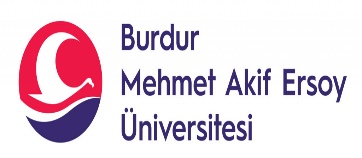 BURDUR MEHMET AKİF ERSOY ÜNİVERSİTESİÖğrenci İşleri Daire BaşkanlığıHİZMET PASAPORTU İŞLEMLERİDoküman No+++BURDUR MEHMET AKİF ERSOY ÜNİVERSİTESİÖğrenci İşleri Daire BaşkanlığıHİZMET PASAPORTU İŞLEMLERİİlk Yayın Tarihi+++BURDUR MEHMET AKİF ERSOY ÜNİVERSİTESİÖğrenci İşleri Daire BaşkanlığıHİZMET PASAPORTU İŞLEMLERİRevizyon Tarihi+++BURDUR MEHMET AKİF ERSOY ÜNİVERSİTESİÖğrenci İşleri Daire BaşkanlığıHİZMET PASAPORTU İŞLEMLERİRevizyon No+++BURDUR MEHMET AKİF ERSOY ÜNİVERSİTESİÖğrenci İşleri Daire BaşkanlığıHİZMET PASAPORTU İŞLEMLERİSayfa NoYurtdışına çıkmak isteyen öğrenci ilgili birime dilekçe ekinde Davet Mektubu, TC Kimlik Fotokopisi, Pasaport Harç bedeli makbuzu ve Hizmet Pasaport formunu doldurarak ilgili akademik birime başvuruda bulunur.https://pdb.mehmetakif.edu.tr/form/360/641/pasaport-formlariHazırlayanKontrolOnayBilgisayar İşletmeni      Selda KARATAŞÖğr. Gör. Dr. Fatma EsinKURTÖğrenci İşleri Daire Başkanı Zuhal ÖZDEMİR